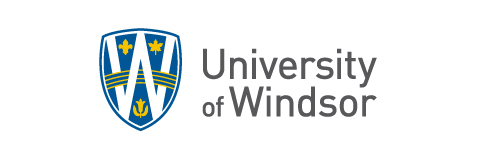 Animal Facility New User/Staff Training Checklist Student/ Staff Information (Please Print)□ Undergraduate    □ Graduate Student     □ PhD    □ Post-doctoral Fellow    □ Staff    □ Summer StudentThis checklist is designed to assist new users involved with animal research to receive approvalI, ________________________ (print name) have completed all applicable topics in this Animal Facility User/Staff Training checklist and fully understand them.________________________________				________________________________Signature 							DateOnce completed and signed, attach to Animal Facility New User & Staff Orientation Checklist and submit to the Animal Care Coordinator acc@uwindsor.ca.Last Name:Last Name:First Name:First Name:First Name:Student/Employee #:Phone:Phone:E-mail:E-mail:Department:Supervisor/Primary Investigator:Supervisor/Primary Investigator:Supervisor/Primary Investigator:AUPP#:InitialTopicCommentsComplete the Animal Care Committee (ACC) modules under training, posted on the website www.uwindsor.ca/accAttend the animal care training course from the University’s Veterinarian. Email acc@uwindsor.ca to find out course availability.I have read the following, as posted on the website: www.uwindsor.ca/acc.□ Policies and Guidelines □ Health and Safety in Animal Based Research □ Handbook on Animal Care Have the Primary Investigator add your name to the approved Animal Utilization Project Proposal(s) (AUPP) and complete the Competency Assessment for Animal Care Users and Staff (SOP TR01 - Measuring Competency of Animal Care Users and Staff)Fill out a key Form for facility access:http://www.uwindsor.ca/animal-care-committee/formsSchedule an orientation of appropriate animal facilityCentral Animal Care Facility- Linda Sterling, Operations Manager, L.Sterling@uwindsor.ca GLIER – Primary Investigator or Linda Sterling, Operations Manager, L.Sterling@uwindsor.caLaSalle- Dr. Trevor Pitcher, Primary Investigator, tpitcher@uwindsor.ca